Удмуртский государственный университет 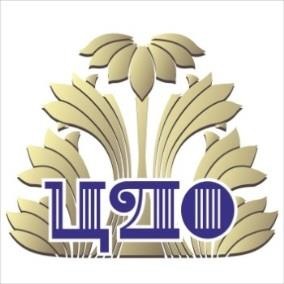 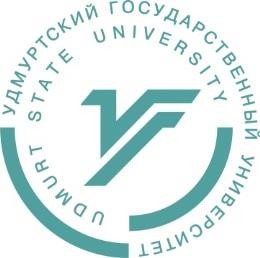 Институт дополнительного профессионального  образованияЦентр довузовского образования 426034, Ижевск, ул. Университетская, 1,корпус 2, каб.123 www.udsu.ru, e-mail: fdo@uni.udm.ruИнформационное письмо о проведении математическойолимпиады имени Е.Н. Анисимовой для 7 классов в 2022 г.   и об участии в республиканской математической олимпиаде.Уважаемые школьники, педагоги и родители!Центр довузовского образования УдГУ приглашает Вас и Ваших детей принять участие в тради- ционной олимпиаде им. Е.Н. Анисимовой в декабре 2022 года.График проведения: Отборочный тур будет проходить с 9 по 10 декабря 2022 года. Основной тур (очный) пройдёт 18 декабря 2022 года.Участие в олимпиаде.УЧАСТИЕ БЕСПЛАТНОЕ. Участниками отборочного тура могут быть школьники Удмуртской Респуб лики, обучающиеся в 2022-2023 году в 7 классе или младше.Без отбора.По итогам прошедших соревнований часть участников были приглашены в основной тур без отбора:участники 6 класса олимпиады им. Е.Н. Анисимовой в 2022 (проходила 22 мая 2022), получившие диплом призера, победителя или похвальный отзыв.победители олимпиады им. Е.Н. Анисимовой (проходила 22 мая 2022) в параллели 5 класса.участники муниципального тура Всероссийской олимпиады школьников, набравшие за парал- лель 7 класса 15 баллов и выше.Участники, набравшие нужно количество баллов по результатам других олимпиад.Список участников можно посмотреть по ссылке https://docs.google.com/spreadsheets/d/1_3w0SD_Ocn3LUyrqUvVTNV- aEF6HuDp3CBEyRqgdi7o/edit?usp=sharing Данный список может пополняться по итогам получения до полнительной информации.Ученики, которые без отбора прошли в основной тур, могут написать отборочный тур (для трени- ровки) в школе, но их работы на перепроверку отправлять не нужно.При этом ОБЯЗАТЕЛЬНО до 14 декабря 2022 включительно нужно подтвердить свое участие реги страцией по ссылке https://forms.gle/iuDMKDDsSg5nErZU9.Отборочный тур.Отборочный тур можно писать либо в учебном заведении 10, 11 или 12 декабря 2022г, либо инди- видуально 10 декабря 2022.Проведение олимпиады в школе организуют доверенные лица, которые должны пройти реги- страцию по ссылке https://forms.gle/mMDJ71s7P51ob984A. Они могут провести олимпиаду в школе 10, 11 или 12 декабря 2022 (в любое удобное время). Задание отборочного тура состоит из 5 задач, кото- рые требуют развёрнутого пояснения. Продолжительность отборочного тура – 90 минут (2 урока). Если доверенное лицо не организует проверку в своем учреждении, то сканы работ высылаются в день проведения олимпиады. Условия задач доверенным лицам будут направлены до 8.00 10.12.2022, а решения и критерии проверки до 8.00 11.12.22. Если проводится проверка работ, то сканы отправля- ются до 13 декабря 2022 по адресу tsenterobrazovanya@yandex.ru. Работа каждого участника скани- руется в отдельный файл, название которого <Фамилия, имя участника и школа (только номер)>. При отправке работ в поле письма доверенное лицо пишет свою Фамилию, Имя и Номер школы (кратко). Также работы до 13 декабря можно принести с 9.00 до 17.00 во второй корпус УдГУ (вход у памятника Пушкину) – оставить в кабинете 123, либо в ГБОУ УР «Лицей №41» (оставить на вахте), при- ложить записку (математическая олимпиада им. Е.Н. Анисимовой для Мерзлякова В.В.).Всех участников, чьи работы доверенное лицо отправляет на проверку  (перепроверку) нужноЗАРЕГИСТРИРОВАТЬ по ссылке https://forms.gle/iuDMKDDsSg5nErZU9.Если в Вашей школе отборочный тур не проводится, Вы можете подать заявку (зарегистрировать- ся) как индивидуальный участник по ссылке https://forms.gle/iuDMKDDsSg5nErZU9. Для индивидуаль- ных участников 10 декабря 2022 в 14.00 в группе Вконтакте: Центр довузовского образования УдГУ (vk.com) появятся условия заданий. После решения работу нужно отсканировать (сфотографировать) и отправить до 19.00 10 декабря 2022 по адресу tsenterobrazovanya@yandex.ru, указав тему письма: Анисим2022 <Фамилия имя класс>. В названии скана указать фамилию, имя и класс. Обращаем Ваше внимание, что проверяться будут только работы зарегистрированных участников.Кроме того, написать отборочный тур можно 10 декабря 2022 с 14.00 до 16.00 в УдГУ (г. Ижевск, Университетская, 1) во втором корпусе (ближайший к памятнику Пушкину), кабинет 130.Участниками основного тура являются:Основной тур.Школьники 7 класса, получившие диплом победителя, призера или похвальный отзыв на прошлой олимпиаде имени Е.Н. Анисимовой (на ней они были шестиклассниками), которая проходи- ла 22 мая в 2022 году.Школьники 6 класса, получившие диплом победителя, призера или похвальный отзыв на про- шлой олимпиаде имени Е.Н. Анисимовой (на ней они были пятиклассниками).Участники муниципального тура Всероссийской олимпиады школьников, набравшие за парал- лель 7 класса 15 баллов и выше.Ученики, набравшие необходимое количество баллов на отборочном туре (определятся по окончании проверки работ).Окончательные списки участников появятся после 15 декабря 22 года в группе ВКонтакте: Центр довузовского образования УдГУ (vk.com), или на сайте Центр довузовского образования | Институт дополнительного	профессионального	образования	(udsu.ru).	И	по	ссылке https://docs.google.com/spreadsheets/d/1_3w0SD_Ocn3LUyrqUvVTNV- aEF6HuDp3CBEyRqgdi7o/edit?usp=sharingОсновной тур олимпиады будет проходить с 10.00 до 14.00 18 декабря 2022 года. С собой нужно принести тетрадь в клетку, канцелярские принадлежности. Калькулятор запрещен. Можно принести шоколад, сок. Документы, подтверждающие личность, и справки из школы не нужны. Номер аудито-рии, в которой проводится олимпиада, появится в группе ВКонтакте после 19.00 17 декабря 2022 года. Также списки рассадки можно посмотреть в фойе после входа в корпус.Площадки проведения основного тура:Удмуртский государственный университет, второй корпус, г. Ижевск, Университетская, 1. Вход во второй корпус находится около памятника А.С. Пушкину.Физико-математический лицей, г. Глазов, ул. Кирова, 49.Подведение результатов и Республиканская олимпиада.Просмотр работ, апелляция финального тура будет проходить в среду, 21 декабря 2022 с 17.00 до18.00 (возможны сдвиги по времени, следите за информацией в группе ВКонтакте и на сайте).Лучшие участники олимпиады им. Е.Н. Анисимовой для 7 класса будут приглашены на Республи- канскую олимпиаду, которая будет проходить 13 и 14 февраля 2023 года одновременно с региональ- ным туром ВсОШ и региональным туром олимпиады им. Эйлера.Вручение дипломов и призов будет проходить во время Республиканской олимпиады по матема- тике среди 7 классов – 13 февраля 2023 г.Контактные данные координаторов олимпиады:Золотарева Светлана Сергеевна, 916-250, 8-912-750-86-29.Масъярова Наталья Викторовна (только по площадке Глазов)Мерзляков Владимир Викторович, 8-982-794-65-30, звонить только в крайних случаях. Ссылки на информационные интернет-ресурсы с более подробной информацией:Центр довузовского образования УдГУ (vk.com),Центр довузовского образования | Институт дополнительного профессионального образования (udsu.ru).Надеемся на плодотворное сотрудничество!